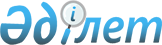 О повышении ставки единого земельного налога на не используемые земли сельскохозяйственного назначения по городу Приозерск
					
			Утративший силу
			
			
		
					Решение L сессии Приозерского городского маслихата Карагандинской области от 17 февраля 2016 года № 50/401. Зарегистрировано Департаментом юстиции Карагандинской области 15 марта 2016 года № 3710. Утратило силу решением Приозерского городского маслихата Карагандинской области от 24 июня 2020 года № 39/400
      Сноска. Утратило силу решением Приозерского городского маслихата Карагандинской области от 24.06.2020 № 39/400 (вводится в действие после дня его первого официального опубликования).

      В соответствии с Законом Республики Казахстан от 23 января 2001 года "О местном государственном управлении и самоуправлении в Республике Казахстан" и Кодексом Республики Казахстан от 10 декабря 2008 года "О налогах и других обязательных платежах в бюджет (Налоговый кодекс)", городской маслихат РЕШИЛ:

      1. Повысить ставки единого земельного налога в десять раз на не используемые в соответствии с земельным законодательством Республики Казахстан земли сельскохозяйственного назначения по городу Приозерск.

      2. Настоящее решение вводится в действие по истечении десяти календарных дней после дня его первого официального опубликования.
      "СОГЛАСОВАНО"
      17 февраля 2016 года 
      17 февраля 2016 года
					© 2012. РГП на ПХВ «Институт законодательства и правовой информации Республики Казахстан» Министерства юстиции Республики Казахстан
				
      Председатель сессии,
секретарь городского маслихата

Б. Сарсембеков

      Руководитель государственного
учереждения "Отдел земельных
отношений, архитектуры и градостроительства
города Приозерск"

С.Т. Букпантаев

      Руководитель государственного
учереждения "Управления
государственных доходов
по городу Приозерск"

Б. Т. Дуйсенов
